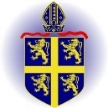 Within all curriculum areas we ensure that all children are able to access the curriculum including those with SEN and be appropriately challenged. Curriculum AreaCoverage English 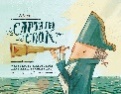 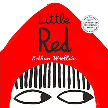 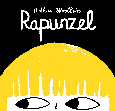 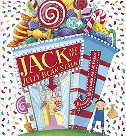 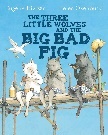 Reading – Children’s confidence and fluency should be continuing to develop, using a range of taught phonics strategies to tackle unfamiliar words. Within their fluency, they will be showing awareness of punctuation marks e.g. full stop, question mark and exclamation mark and will begin to identify when reading does not make sense and can attempt to self-correct. There will be opportunities within English lessons and Early Reading sessions to work on skills of predicting, inferring meaning from what they have read (reading between the lines), retrieval skills (finding answers in the text) and summarising what they have read/understood.  Weekly Early Reading sessions focus closely on decoding, prosody (fluency) and comprehension. Home reading books are closely matched to their individual phonic ability and children should be beginning to read them fluently with pace, recognising taught sounds and tricky words. Children should be able to confidently decode 90% of the book without too much support. They should also begin to have a deeper understanding of the use of punctuation. E.g. when they see a full stop, they must take a breath. Please highlight and discuss any punctuation in their book. We are also having a focus on ‘prosody’ (reading with expression), so look out for this at home and have some fun with it. When reading together at home, ask lots of questions to develop their understanding.  If you would like support with ideas to question, please ask. Writing – We delve into the creative world of reading and writing through our love of books! This allows us the opportunity to write for a range of purposes (letters, character descriptions, story writing, poetry etc.) Through a range of interesting text types, we explore writing for a range of genres and purpose. Phonics – Children will take part in daily phonics sessions following the Little Wandle phonics scheme.Mathematics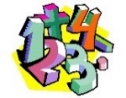 Counting and Times tables – To be able to count in steps of 2, 3, and 5 from 0 (forwards and backwards). To recall and use multiplication and division facts for the 2, 5 and 10 multiplication tables. Following a mastery Maths approach our units for this term will be: Place value (within 20)Addition & Subtraction (within 20)Place Value (within 50)Length & HeightMass & Volume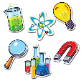      ScienceUnits for this term include:Everyday MaterialsLight    Religious 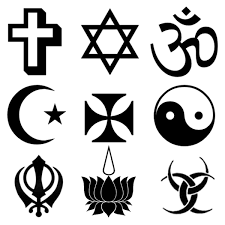     EducationWithin RE, we will be exploring units: 1.4 What is the good news that Jesus brings? And 1.5 Why does Easter matter?We will be visiting Church for regular services (which you are more than welcome to attend) and the children will take part in a class worship during alternative Wednesday mornings. Whole School collective worship takes place each day.  Computing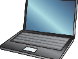 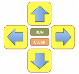 During the Spring term we will be focusing on ‘Computer Science’. We will look at what an algorithm is, create everyday algorithms and writing codes with algorithms. We will be Sequencing instructions to achieve a specific goal, debugging and problem solving. CurriculumArt and DesignD&T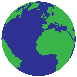 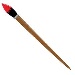 HistoryGeographyIn the Spring term, we will be focusing on the History unit - Why did the Great Fire of London happen? In Art we will continue using the scheme KAPOW to look at Sculpture and 3D: Paper play and craft and design: Woven wonders. In Design Technology we will focus on Using Materials - Templates and joining techniques. We will aim to create a fairytale finger puppet. We will begin by looking at the design process and what products already exist for the target audience. If you have any finger puppets at home, this would be really useful. From this, children will design their own puppet before making and evaluating it.  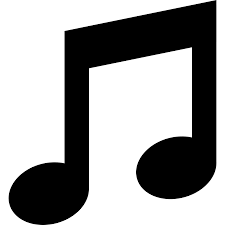 MusicMusic sessions will be covered weekly by Apollo Arts. The children will be exploring basic skills and have the opportunity to work with a range of instruments and explore a range of genres. P. E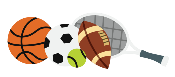 Tuesday – In Spring 1 the children will be working on Tennis with our Sports Coach Mr. Murray. Then in Spring 2 they will be focusing on Football. Thursday  – PE with Miss Smith focusing on ‘jump, throw, catch’ in Spring 1 and ‘Quad Kids Athletics’ in Spring 2.Children also complete daily physical activities to ensure we are frequently active across the school day.  Homework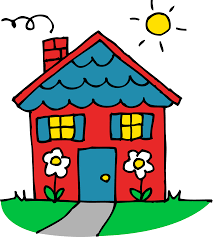 Spellings: These will be handed out weekly on a Tuesday and children will be tested the following Monday. Please use the worksheet inside the book provided to practice, as well as discussing and demonstrating neat handwriting. You also have the resource Spelling Shed, where weekly spellings are uploaded. We ask for a minimum of 10 games weekly. Counting/Times tables that your child needs support with (x2, x5, x10, x3). They must also be confidently and accurately forming numbers 0-9 from the correct starting point. Their home reading book is to be shared at least 3 times a week and comments made in their reading diary regularly to share progress/concerns. Homework will either be set virtually (Seesaw) or come home in their homework folder every Thursday and must be completed and handed back by the Tuesday of the following week. Thank you for your continued support. 